 Manzanita Charter Middle School__  _____                                 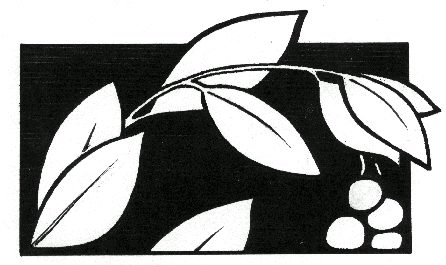 461 33rd. Street, Richmond, CA 94804 ~  (510) 222-3500 ~  Fax (510) 222-3555www.manzy.org           Membership Meeting Agenda           Thursday, October 6, 2022 at 6:30 PM1. Welcome (Mr. Trombley)2. LCAP Update for 2022-2023 School Year (Mr. Trombley)3 Teacher Update (Manzanita Teachers)           Agenda para la junta de membresia           Jueves, 6 de octubre, 2022 a las 6:30 PM1. Bienvenida (Mr. Trombley)2. Actualización del LCAP para el año escolar 2022-2023 (Mr. Trombley)3. Actualización de los maestros (maestros de Manzanita)